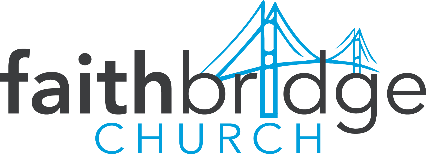 MINISTRY JOB DESCRIPTIONTITLE:				Worship PastorDEPARTMENT:		Worship MinistryREPORTS TO:			Senior PastorClassification: 		Full Time, ExemptPRINCIPAL FUNCTION: The Worship Pastor provides leadership, pastoral care, and ministry oversight for all worship and production ministries of the church as well as its ministries to college students and young professionals.QUALIFICATIONS:Maturing follower of Jesus Christ, actively pursuing spiritual growth, who has submitted to believer’s baptism by immersion.Gifted musician who is proficient in one or more instruments (guitar preferred) with strong vocals and stage presence.Master of Divinity from an accredited seminary or comparable degree in a related field (MA in Worship Ministry, etc.).Affirms the Baptist Faith & Message 2000 and Danvers Statement on Biblical Manhood and Womanhood.Capable teacher who communicates God’s Word in an engaging manner.Possesses an outgoing personality, genuine love for people, and the ability to inspire them in their walk with Jesus.Passionate and skilled in personal evangelism, regularly seeking to lead people to faith in Christ.Reputation for being a person of godliness who is biblically grounded.RESPONSIBILITIES:Provide leadership and direction for all aspects of the worship ministry, including the creative use of music and the arts, audiovisual components, and talent development.Plan, coordinate, and lead gospel -centered worship experiences designed to engage the congregation, complement the preaching of God’s Word, and exalt the name of Jesus.Recruit volunteers, including musicians and vocalists, to serve within specific ministries and train them to do ministry effectively. Oversee the development and support of worship teams for other ministries in the church, including children, students, and outreach.Foster a sending culture across all ministries that challenges and equips church members to live on mission and leverage their lives for the sake of the gospel. Plan and execute all regular programming for young adults, as well as special events like retreats, conferences, etc.Focus on building relationships with ministry participants and leaders outside of church programs for ongoing ministry and discipleship. Other duties as assigned.EXPECTATIONS:Serve as a faithful member of Faithbridge Church through service, giving, and involvement, including participation in corporate worship and connect groups.Maintain regular office hours each week for staff prayer, planning, and program preparation.Demonstrate a teachable spirit by being receptive to instruction, including a willingness to learn, and by completing all training (e.g., training videos, assigned reading, etc.) as assigned.Continual growth in worship leadership, knowledge of Scripture, and ministry practices for both professional and personal development.Lead with humility, being consistent and dependable in all areas of oversight.Set a strong, intentionally evangelistic example for participants in ministries.Regularly coordinate with other staff members for ministry cohesion, assuming a leadership role in identifying opportunities for improvement.Take initiative to complete tasks and responsibilities in a timely manner. Participate in major churchwide events that occur outside of normal hours.WORKING CONDITIONS/PHYSICAL REQUIREMENTS:Must be able to speak and write the English language in an understandable manner.Must be able to lift up to 50 lbs. without assistance.Must be able to cope with interruptions and to manage multiple, competing priorities.Must be able to function independently, having flexibility and personal integrity.Must be able to cope with the emotional and mental stresses of the position.Must be able to work with emotionally upset students and their families.Must be able to respond appropriately to emergencies.Confidentiality:All Faithbridge Church records and information relating to the Church or its membership are confidential and employees must, therefore, treat all matters accordingly. No Church or Church related information, including without limitation, documents, notes, files, records, oral, information, computer files or similar materials (except in the ordinary course of performing duties on behalf of the Church) may be removed from Church's premises or shared without permission from the Senior Pastor. Additionally, the contents of the Church's records or information otherwise obtained regarding business may not be disclosed to anyone, except where required for a business purpose. Employees must not disclose any confidential information, purposefully or inadvertently through casual conversation, to any unauthorized person inside or outside the Church Staff. Employees who are unsure about the confidential nature of specific information must ask their supervisor for clarification. Employees will be subject to appropriate disciplinary action, up to and including termination, for knowingly or unknowingly revealing information of a confidential nature.I have read, fully understand, and will comply with the job responsibilities listed above and the Faithbridge Personnel Policies and Procedures manual.____________________________________________			__________________Worship Pastor Signature						Date____________________________________________			__________________Senior Pastor Signature							Date